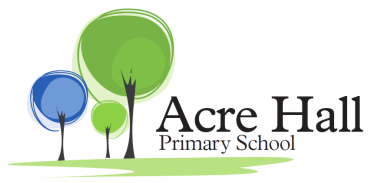 Operational Risk Assessment for September School OpeningContentsCOVID-19: Operational risk assessment for full primary school reopening	3COVID-19: Operational risk assessment for primary school reopeningPlease note: this risk assessment should be undertaken in conjunction with the guidance on school reopening issued by the Department for Education on 2nd July 2020 and revised guidance August 2020 as follows:https://www.gov.uk/government/publications/actions-for-schools-during-the-coronavirus-outbreak/guidance-for-full-opening-schools Risk matrixAssessment conducted by: Mrs A White Job title:Head of School Covered by this assessment:Staff, pupils, contractors, visitors, volunteersDate of assessment: 25.08.20 Information checked and no revisions needed following DFE info update 28.8.20Review interval:2 weeksDate of next review:08.09.20 – information and practices to be reviewed on a daily basis should DFE guidance changeRelated documents Related documents Trust/Local Authority documents:With reference to Trafford Risk Assessment and Schools Re-opening guidance Government guidance:https://www.gov.uk/government/publications/actions-for-schools-during-the-coronavirus-outbreak/guidance-for-full-opening-schools https://www.gov.uk/government/publications/safe-working-in-education-childcare-and-childrens-social-care/safe-working-in-education-childcare-and-childrens-social-care-settings-including-the-use-of-personal-protective-equipment-ppe https://www.gov.uk/government/publications/covid-19-decontamination-in-non-healthcare-settingshttps://www.gov.uk/government/publications/covid-19-safeguarding-in-schools-colleges-and-other-providershttps://www.gov.uk/government/publications/coronavirus-covid-19-travel-advice-for-educational-settings/coronavirus-travel-guidance-for-educational-settingshttps://www.gov.uk/government/publications/early-years-foundation-stage-framework--2/early-years-foundation-stage-coronavirus-disapplicationsRisk ratingHigh (H), Medium (M), Low (L)Risk ratingHigh (H), Medium (M), Low (L)Likelihood of occurrenceLikelihood of occurrenceLikelihood of occurrenceRisk ratingHigh (H), Medium (M), Low (L)Risk ratingHigh (H), Medium (M), Low (L)ProbablePossibleRemoteLikely impactMajor: Causes major physical injury, harm or ill-health.HHHLikely impactSevere: Causes physical injury or illness requiring first aid.HMLLikely impactMinor: Causes physical or emotional discomfort.MLL Areas for concernRisk rating prior to action(H/M/L)Control measuresIn place?(Yes/No)Further action/commentsResidual risk rating(H/M/L)1. Establishing a systematic process for full opening in primary schools1. Establishing a systematic process for full opening in primary schools1. Establishing a systematic process for full opening in primary schools1. Establishing a systematic process for full opening in primary schools1. Establishing a systematic process for full opening in primary schools1. Establishing a systematic process for full opening in primary schools1.1 Organisation of ‘bubbles’ in full class groupings1.1 Organisation of ‘bubbles’ in full class groupings1.1 Organisation of ‘bubbles’ in full class groupings1.1 Organisation of ‘bubbles’ in full class groupings1.1 Organisation of ‘bubbles’ in full class groupings1.1 Organisation of ‘bubbles’ in full class groupingsUnintended mixing between classes will increase the risk of the virus spreadingThere is full compliance with the 9 PHE system control measures set out in the latest government guidance.Each class remains within its designated room/space and predominantly stays within this area.Any facilities used by more than one class are cleaned and disinfected after use and before use by a new group.Schemes of work are reviewed to minimise the need for bubbles to use specialist facilities one after the other.Pupils observe hygiene guidance and wash hands frequently.Teachers moving between groups comply with social distancing and hygiene guidance.Timetable and arrangements for each class avoid contact between discrete classes when moving outside their designated space (e.g. when moving to specialist rooms; at break times; on arrival or leaving).When two or more class bubbles come together in a shared space (e.g. for an assembly) they are kept separate and social distancing guidance is observed.When pupils are withdrawn for small group work (e.g. SEND pupils) social distancing guidelines are fully observed.Staggered arrival and leaving times; break times and lunch times.Yes Latest guidance re control measures shared with staff and parents Start of term Zoom assembly for children where control measures explainedSanitising stations in all classrooms, playgrounds, dining room and at breakfast club and in sports hall.  Appropriate signage to remind children and staff about measures inc social distancing and hygieneOutdoor signage reminds parents of social distancing and hygieneStaggered arrival and leaving times, number of entrances for different bubbles are all  in place and communicated to parents prior to Summer break and prior to Sep restartArrangements in place for staggered/ sectioned areas of playground and field for break and lunchtimes to minimise contact between classesL1.2 Organisation of teaching spaces1.2 Organisation of teaching spaces1.2 Organisation of teaching spaces1.2 Organisation of teaching spaces1.2 Organisation of teaching spaces1.2 Organisation of teaching spacesTeaching pupils in full classes will increase the risk of the virus spreadingThere is full compliance with the 9 PHE system control measures set out in the latest government guidance.Pupils observe hygiene guidance and wash hands frequently.Good respiratory hygiene is ensured by promoting the ‘catch it, bin it, kill it’ approach.Enhanced cleaning, including cleaning frequently touched surfaces often, using standard products such as detergents and bleach introduced.Contact between individuals minimised and social distancing maintained wherever possible.Staff maintain distance from their pupils, staying at the front of the class, and away from their colleagues where possible. Ideally, adults maintain 2 metres distance from each other, and from children.Pupils are seated side by side and facing forwards, rather than face to face or side on.Unnecessary furniture is moved out of classrooms to make more space.YesFull compliance with control measuresAdditional sanitising stations in place ( in all classrooms, play areas, breakfast club, sports hall etc) Signage on sanitising stations explains when to clean handsAnti- microbial touch plates added to corridor doors to reduce risk of contagion Guidance during INSET day about reducing contact with pupils and other adultsExtra cleaner working during the day to provide mid- day toilet and touch point cleaningFurniture rearranged in classrooms to promote safer seating positionsAll adults provided with face shield to use if working close to pupils for an extended time( gov guidance says no closer than 2M for more than 15 mins unless screens etc used)  e;g hearing readersLThe use of shared spaces and specialist classrooms increases the risk of infection between bubblesLarger spaces and specialist classrooms are used by one discrete class at a time.Large and specialist spaces are cleaned and disinfected thoroughly after use.Large gatherings prohibited.When two or more class bubbles come together in a shared space (e.g. for an assembly) they are kept separate and social distancing guidance is observed.Design layout and arrangements are in place to enable social distancing where possible.YesSpecialist classroom for music is timetabled for only 1 class per session – other class will be taught in their own room Music room surfaces cleaned after each session PE sessions outside wherever possibleSports hall cleaned with each dayNo assemblies to take place in shared spaces at present – all via zoom with children in own classrooms or in classrooms face to face with appropriate social distancingNo whole school events where parents/children gather ( e.g. school fairs) to take place at presentL1.3 Staffing 1.3 Staffing 1.3 Staffing 1.3 Staffing 1.3 Staffing 1.3 Staffing Due to COVID-19, the number of staff who are available is lower than that required to teach classes in school There is full compliance with the 9 PHE system control measures set out in the latest government guidance.The health status and availability of every member of staff is known and is regularly updated so that deployment can be planned.The updated guidance and expectations for those who are shielding and those who are clinically vulnerable or clinically extremely vulnerable is communicated to relevant staff and discussions held regarding return to work.Risk assessments are undertaken for staff who are clinically vulnerable, clinically extremely vulnerable, or who have contextual factors related to age or ethnicity (Staff who are BAME or aged 55+ may be susceptible to risk of poor outcomes should they contract COVID-19).Dialogue is held with Professional Associations/Trade Unions on the school’s approach to staff returning to work.YesFull compliance with control measures Guidance regarding those who have been shielding previously sent out to all staff and phone conversations with those that it applies toIndividual risk assessments revisited before start of school term for clinically extremely vulnerable and clinically vulnerable staff /staff with factors related to age or ethnicityFull staffing list revisited regularly to update status of all staff in case of need for self - isolating etc Updated risk assessments shared with all staff prior to Sep restart for sharing with unionsL1.4 The school day1.4 The school day1.4 The school day1.4 The school day1.4 The school day1.4 The school dayThe start and end of the school day create risks of contact between discrete class bubblesStart and departure times are staggered.The number of entrances and exits to be used is maximised.Different entrances/exits are used for different groups.Staff and pupils are briefed, and signage provided to identify which entrances, exits and circulation routes to use.A plan is in place for managing the movement of people on arrival to avoid groups of people congregating.Floor markings are visible where it is necessary to manage any queuing.Attendance patterns have been optimised to ensure maximum safety.Yes Extensive guidance given to staff and parents prior to summer break with reminder letter sent out prior to Sep re start – guidance explains entrances/ exits/start and finish times/one way system Additional signage in place to show one way systemSLT on duty at start and end of school to direct/check social distancing is maintainedL1.5 Planning movement around the school1.5 Planning movement around the school1.5 Planning movement around the school1.5 Planning movement around the school1.5 Planning movement around the school1.5 Planning movement around the schoolMovement around the school risks contact between discrete class group bubblesClass group ‘bubbles’ remain in their home bases for most of their learning.Timetabling avoids more than one class group in circulation at any one time in the same part of the building.Staff moving between class groups observe social distancing and hygiene procedures at all times.One-way systems are in place where possible.Corridors are divided where feasible.Appropriate signage is in place to clarify circulation routes.Pinch points and bottle necks are identified and managed accordingly.Appropriate duty rota and levels of supervision are in place.YesAll in place – guidance in staff training day ppt HoS and DHos do not have class based responsibilities and will spend significant time monitoring corridors etc – see covid health and safety monitoring list L1.6 Curriculum organisation1.6 Curriculum organisation1.6 Curriculum organisation1.6 Curriculum organisation1.6 Curriculum organisation1.6 Curriculum organisationHaving missed up to 5 months’ learning, pupils will have fallen behind in their progress during school closures and achievement gaps will have widenedThe school develops and implements a comprehensive ‘catch-up’ plan which will identify the learning gap for individual and groups of pupils in terms of curriculum and knowledge, and will put in place plans to address this. This will include revising schemes of work, prioritising key elements of the curriculum, engaging in the National Tutoring Programme and additional planned intervention programmes.Gaps in learning will be assessed and addressed systematically in teachers’ planning.Home and remote learning will continue and will be calibrated to complement in-school learning and address gaps identified.Middle leaders will ensure that exam syllabi are covered.Prior to end of Summer term Key Stage Leaders have worked with staff to establish teaching programs for first half term 2020 - 21 to enable ‘key objectives’ from 2019-20 year group to be assessed/revised/ gaps in learning identified and addressedFocus for Autumn term staff meeting will be to develop a catch up programme and finalise a contingency plan for remote learning during any further possible school closures‘Seesaw’ on line learning package will be used for setting homework so that all are familiar with its use in case of further school closure and need for online learning to resumeLSome learning activities (for example singing, wind and brass playing and some sports) pose increased risks of spreading COVID-19 infectionLearning activities for which there is a greater risk of infection are identified and relevant staff informed.Following discussion and consideration with subject leaders, limitations are placed on when and where these activities can take place and timetables and plans are amended accordingly.Enrichment activities are reviewed and revised accordingly.Yes Specific guidance shared with staff for music and PE activities – separate risk assessment producedNo after school sports fixtures or sports club until further notice to avoid possible transmission points between year groups/schoolsMusic and PE equipment cleaned between group use/separate sets for each groupLThe school does not make optimal use of the disapplications and modifications of the EYFS curriculum which are in place during the COVID-19 pandemicThe EYFS Co-ordinator and team review the latest guidance on disapplication and modification of the EYFS curriculum.A plan is agreed by SLT which sets out how the school will make best use of the provisions in the guidance during the COVID-19 crisis.EYFS leader and HoS have scrutinised latest guidance and ensured all relevant issues have been accounted forEYFS leader will meet with all staff in key stage during INSET  to discuss modificationsLThe resumption of non-overnight school visits poses risks to infection controlAll school visits are considered on a case by case basis.A comprehensive risk assessment, factoring in COVID-19 related risks, is undertaken for each visit.Measures are taken to ensure that discrete class group bubbles do not mix on school visits.Yes Staff handbook addendum re COVID – 19 includes information regarding organising and running ‘covid – safe’ visits – info also shared with staff during INSET L1.7 Staff workspaces1.7 Staff workspaces1.7 Staff workspaces1.7 Staff workspaces1.7 Staff workspaces1.7 Staff workspacesStaff rooms and offices do not allow for observation of social distancing guidelinesStaff rooms and offices have been reviewed and appropriate configurations of furniture and workstations have been put in place to allow for social distancing.Staff have been briefed on the use of these rooms, which may need to be more limited than is normal.Yes Office furniture rearranged to give more distance between desks and screens in place where desks are less than 2M apart2 additional staff rooms have been set up so that there are 3 staff spaces; EYFS/KS1; KS2 and SSC. This will assist with social distancing and also restrict staff contact between key stage bubbles and will limit need for class closures if case of covid – 19 is confirmed in staff/pupils Staff to use toilets nearest to new staffrooms – designated for each key stageAdditional adult size furniture has been purchased to make all staff rooms as comfortable as possibleComputer work stations moved from PPA room so that each staffroom has a work station for use in PPA timeStaff ppt on INSET day explains hygiene and social distancing precautionsSignage reiterates hygiene and social distancing precautionsL1.8 Managing the school lifecycle1.8 Managing the school lifecycle1.8 Managing the school lifecycle1.8 Managing the school lifecycle1.8 Managing the school lifecycle1.8 Managing the school lifecycleLimited progress with the school’s 2020-21 calendar and workplan because of COVID-19 measures School calendar for 2020-21 finalised within the context of the latest guidance on full re-opening. Senior Leadership Team (SLT) and staff workplans informed by reopening plans and latest guidance. Staff recruitment for September 2020 completed.YesInformation re school calendar shared with staff and parents both at end of Summer term and prior to Sep restart. Additional training day set for Friday before Oct half term – this will allow training on 1st and 2nd Sep to focus on staff training for re opening and re starting the curriculum. Oct training day will be for new SRE curriculum ( previously planned for Sep training) Staff vacancies for Sep filled on supply/short term basis to allow fuller recruitment process with pupil based tasks once all children are back at school. All references and DBS checks have been completed as per regulations.LPupils moving on to the next phase in their education do not feel prepared for the transitionRegular communications with the parents of incoming pupils are in place, including letters, newsletters and online broadcasts.Virtual tours of the school are available for parents and pupils.Online induction days for pupils and parents are planned.Zoom meetings used for induction Weekly newsletters and information regularly updated on website for parents L1.9 Governance and policy1.9 Governance and policy1.9 Governance and policy1.9 Governance and policy1.9 Governance and policy1.9 Governance and policyGovernors are not fully informed or involved in making key decisions about reopeningOnline meetings are held regularly with governors.Governing bodies are involved in key decisions on reopening.Governors are briefed regularly on the latest government guidance and its implications for the school and the Chair of Governors is kept fully informed. Since mid March all governor meetings have been held via zoom. Additional meetings via zoom prior to wider opening of school in June and also full opening of school in September – risk assessment information/control measures etc shared and discussed at the additional meetings L1.10 Policy review 1.10 Policy review 1.10 Policy review 1.10 Policy review 1.10 Policy review 1.10 Policy review Existing policies on safeguarding, health and safety, fire evacuation, medical, behaviour, attendance and other policies are no longer fit for purpose in the current circumstancesAll relevant policies have been revised to take account of government guidance on full reopening and its implications for the school.   This applies particularly to guidance and policies on attendance and behaviour from September.Staff, pupils, parents and governors have been briefed accordingly.YesRevisions to E safety policy, safeguarding and child protection policy, bereavement policy and behaviour policy have been significantly revised during pandemic with further review for September re start 1.11 Communication strategy 1.11 Communication strategy 1.11 Communication strategy 1.11 Communication strategy 1.11 Communication strategy 1.11 Communication strategy Key stakeholders are not fully informed about the plans for reopening and their implicationsCommunications strategies for the following groups are in place:StaffPupilsParentsGovernors/TrusteesLocal authorityRegional Schools CommissionerProfessional associationsOther partnersYes Weekly celebration assembly and  ‘theme of the week’ assembly shared via zoom to all classesSLT visit individual classes to give information to pupils as requiredWeekly staff briefing note sent via email Staff meetings weekly via zoom Weekly newsletter for parents ( also shared with governors)Updates added to coronavirus section on front page of websiteRegular governor meetings and additional meetings to review risk assessments and school procedures take place via zoomTrustee for each school has been appointed and is invited to gov meetings and included on weekly governor email with newsletterRegular Trust forum meetings/ Trust and HoS catch up meetingsAppointed LA link officer in regular contact with school Trustees and Acting CEO meet/in touch with RSC on regular basis and feed back relevant information LAn unforeseen lockdown situation prevents effective communication with pupils, parents and staff regarding contingency arrangementsContingency plans are in place, including arrangements for home/remote learning, pastoral care and safeguarding.A communication strategy for pupils, parents and staff in the event of an unforeseen lockdown is in place, building on the experience of the school closure period.Contact records for pupils, parents and staff are kept up to date.Seesaw on line learning system is continued ( used for homework) and can be reinstated for individual pupils who may need to self – isolate or for groups/ whole school if further closure period neededContact log system set up in March and copy retained on school system so that it can be added to in event of further closure periodTeacher2Parents system continued for text and email messagesParent contact details will be re checked by school office at start of Autumn term and updated on school systems as necessaryL1.12 Pupil attendance1.12 Pupil attendance1.12 Pupil attendance1.12 Pupil attendance1.12 Pupil attendance1.12 Pupil attendancePupil attendance is lower than expected due to parental concerns about pupils’ safety from infectionCommunications with parents reassure them about the safety of full reopening under the latest government guidance.Dialogue is held with parents who have concerns.Comprehensive information about school reopening shared with parents/carers prior to end of Summer term and then again before start of Autumn term. Weekly newsletters keep all informed of any new information.Daily attendance monitoring flags any concerns and these are addressed with parents, by SLT, on an individual basis at the earliest opportunity L1.13 Staff induction and CPD 1.13 Staff induction and CPD 1.13 Staff induction and CPD 1.13 Staff induction and CPD 1.13 Staff induction and CPD 1.13 Staff induction and CPD Staff are not trained in new procedures, leading to risks to healthA revised staff handbook is issued to all staff prior to reopening.Induction and CPD programmes are in operation for all staff prior to reopening, and include:The 9 PHE system control measures set out in the latest government guidanceOrganisational arrangements (i.e. class groups operating as ‘bubbles’Infection controlFire safety and evacuation proceduresConstructive behaviour managementSafeguardingRisk managementYesRevised staff handbook presented as part of Sep 1st INSETOrganisational arrangements and infection control measures presented to staff at start of training day with ppt for referenceLNew staff are not aware of policies and procedures prior to starting at the school when it reopensInduction programmes are in place for all new staff – either online or in-school – prior to them starting.The revised staff handbook is issued to all new staff prior to them starting.Yes INSET days on 1st and 2nd September to include training for new staffRevised staff handbook to include a Covid – 19 section will be given to new and existing staff as part of document issue on training day ( revised safeguarding policy, revised staff conduct agreement and new KCSIE also part of document issue) L1.14 Free school meals 1.14 Free school meals 1.14 Free school meals 1.14 Free school meals 1.14 Free school meals 1.14 Free school meals Pupils eligible for free school meals do not  receive them due to discontinuity during the school closure periodA member of the school’s administrative team is tasked with ensuring that the list of pupils eligible for free school meals is accurate and up to date and that pupils receive free meals when in school.YesOffice Manager will oversee revised FSM list and organise dinner list for catering staffL1.15 Risk assessments 1.15 Risk assessments 1.15 Risk assessments 1.15 Risk assessments 1.15 Risk assessments 1.15 Risk assessments Risks are not comprehensively assessed in every area of the school in light of COVID-19, leading to breaches of social distancing and hygiene guidance.Risk assessments are updated or undertaken before the school reopens and mitigation strategies are put in place and communicated to staff covering:Different areas of the schoolWhen pupils enter and leave school During movement around schoolDuring break and lunch timesDelivering aspects of the curriculum, especially for practical subjects and where shared equipment is usedSchool trips and visitsYesAll in place – see points 1.4, 1.5. 1.6 and 1.13L1.16 Responding to cases of COVID-19 and local lockdowns1.16 Responding to cases of COVID-19 and local lockdowns1.16 Responding to cases of COVID-19 and local lockdowns1.16 Responding to cases of COVID-19 and local lockdowns1.16 Responding to cases of COVID-19 and local lockdowns1.16 Responding to cases of COVID-19 and local lockdownsThe school is unsure how to respond when there are suspected or confirmed cases of COVID-19 amongst pupils or staffThere is full compliance with the 9 PHE system control measures set out in the latest government guidance. Class group ‘bubbles’ are kept discrete at all times. The local health protection team is contacted immediately for advice.The school engages swiftly with NHS Test and Trace if cases are suspected.Appropriate action is taken once advised by the local health protection team – this may mean that class group bubbles and some staff who have been in close contact with the person concerned may have to self-isolate for 14 days.Arrangements are in place for home and remote learning for pupils who are required to self-isolate. YesAll in place – HoS and SLT are aware of how to contact PH team and school ‘out of hours’ contact numbers have been shared with LA in order to engage fully with NHS Test and Trace systemLThe school is unprepared for a local lockdown should the rate of infection rise in the areaThere is full compliance with the 9 PHE system control measures set out in the latest government guidance. A contingency plan is in place should a local lockdown be announced and staff are briefed on its contents. There is regular liaison with the local health protection team. Systems put in place during the school closure period (e.g. home/online learning, pastoral systems, safeguarding systems) are ready to be reactivated. Lessons learnt during the school closure period are applied to the contingency plan. YesAll PHE control measures in place – Gov H&S checks timetabled to ensure complianceHealth Protection Team emails received weekly and shared with staffOnline learning, pastoral support &  safeguarding measures well established during recent school closure period and ready to be actioned againStaff INSET identifies lessons learned and these are included in contingency planL2. Investing in health and safety arrangements and safety equipment to limit the spread of COVID-192. Investing in health and safety arrangements and safety equipment to limit the spread of COVID-192. Investing in health and safety arrangements and safety equipment to limit the spread of COVID-192. Investing in health and safety arrangements and safety equipment to limit the spread of COVID-192. Investing in health and safety arrangements and safety equipment to limit the spread of COVID-192. Investing in health and safety arrangements and safety equipment to limit the spread of COVID-192.1 Public Health England system control measures2.1 Public Health England system control measures2.1 Public Health England system control measures2.1 Public Health England system control measures2.1 Public Health England system control measures2.1 Public Health England system control measuresLack of a comprehensive plan to implement PHE system control measures increases the risk of infection in the schoolCurrent government guidance is being applied, and specifically the 9 PHE system of control measures set out in the latest government guidance are in place as follows:Minimise contact with individuals who are unwell by ensuring that those who have coronavirus (COVID-19) symptoms, or who have someone in their household who does, do not attend schoolThe information below is included in the school’s reopening plan. This information is issued at staff and pupil briefings and in letters home to parents:Anyone with symptoms must remain at home and self-isolate for 7 days from testing positive. Anyone in their household needs to self-isolate for 14 days (including siblings).Any pupil or staff member needs to go home immediately if they have symptoms. They should take a test as soon as possible.A child with symptoms awaiting collection needs to be isolated and kept at a distance of 2m from the supervising staff member, ideally in a well-ventilated place.  PPE is required if this distance cannot be maintained or there is a risk of contaminated bodily fluids. If the child uses the bathroom, it must be thoroughly disinfected before use by anyone else.Everyone must wash their hands thoroughly for 20 seconds with soap and running water or use hand sanitiser after any contact with someone who is unwell. The area around the person with symptoms must be cleaned with disinfectant after they have left to reduce the risk of passing the infection on to other people. Routinely taking the temperature of pupils is not recommended by Public Health England as this is an unreliable method for identifying coronavirus (COVID-19).In addition:Staff are reminded that they have received training on infection control that gives them a good understanding of how the spread of coronavirus occurs and can be mitigated. Infection control training is arranged for new staff.Clean hands thoroughly more often than usualHandwashing / sanitising is scheduled into the school day. It takes place as a minimum: when pupils, staff or visitors enter the school; at break; before and after lunch; before leaving school; whenever the toilet is used. It is defined which bubbles are using which toilets and sinks.A tick sheet/ board is maintained when handwashing has taken place as a visual reminder. Handwashing routines are re-taught to pupils using suitable video.Checks are scheduled during the day on stocks of hand sanitiser, soap and paper towels. Steps are taken to ensure that there is sufficient supply in school. Ensure good respiratory hygiene by promoting the ‘catch it, bin it, kill it’ approachPosters are downloaded/made/bought that remind pupils and staff about the approach and the importance of handwashing and are displayed around the school, particularly by washbasins/ toilets and at entry/exit points.The location of bins around the school is checked on, and more are ordered if necessary.A schedule for bins to be emptied / disinfected is in place and is adhered to.Pupils using public transport are reminded of the need to wear face coverings/masks.  A stock of masks is maintained and made available for staff who can’t socially distance (for use if they are required to provide first aid / intimate care to pupils with COVID-19 symptoms) and for pupils who do not have a mask for use on public transport.Introduce enhanced cleaning, including cleaning frequently touched surfaces often, using standard products such as detergents and bleachThe school’s business manager ensures delivery of the induction package to cleaning staff so they fully understand their role in preventing the spread of coronavirus. The cleaning schedule is reviewed and if necessary additional staff hours are provided to ensure that DfE listed criteria are met. Stock checks and stock control are maintainedMinimise contact between individuals and maintain social distancing wherever possibleBubbles are extended to full class size.Staff are kept consistent with each bubble as far as possible.In class, furniture is arranged so that children are facing forwards and sitting side by side.Any furniture that is surplus to requirements is removed.As far as possible, children are taught not to touch each other or staff. This will involve re-learning about play time.No more than 1 year group ever occupies a shared space (hall, dining room etc) at one time. A 2m distance between the bubbles is maintained when 2 or 3 classes bubbles (from the same year group) are together in the same space. Staggered start and finish times, staggered break times and staggered lunch times are implemented.Children are taught in age appropriate ways about coronavirus, how it is spread and how they can play their part in keeping everyone safe.For each class/bubble, basic equipment (such as pen/ pencil/ eraser/ ruler) that pupils routinely need is collated and kept in separate bags. These are made available to any pupil who does not have their own equipment. Each pupil keeps this bag of equipment for their own use. Resources are boxed, including library books, that are needed for particular classes, to avoid pupils using shared areas such as the school library.Where necessary, wear appropriate personal protective equipment (PPE)The school continues to maintain and monitor stocks of PPE and has access to supplier lists. Staff are supplied with PPE when supervising a pupil who has symptoms of COVID-19 (if 2m social distancing cannot be ensured) and for the provision of routine intimate care to pupils that involves the use of PPE. Gloves and aprons are provided for cleaning staff.Face masks are worn by staff when cleaning visible bodily fluids from suspected COVID-19 case.Stocks of PPE are regularly monitored and replenishedEngage with the NHS Test and Trace processSchool leaders understand the complexity of the arrangements for testing and self-isolation and ensure that staff and parents are fully aware of them. Special advice sheets are prepared in the event that a child is sent home with symptoms, for the parents of that child and other members of the bubble. Staff induction for return to school includes information about the NHS Test and Trace process.Manage confirmed cases of coronavirus (COVID-19) amongst the school communityThe contact details for local Public Health England team and local authority health and safety team are readily to hand. A clear process is in place for notifying the local health protection team and the local authority of any cases that test positive.A spreadsheet is maintained to record all staff and pupils who are self-isolating who have tested positive. These spreadsheets are kept up to date.Use is made of any template letters provided by Public Health England / local authority as directed locally.Contain any outbreak by following local health protection team adviceAdvice provided by the local health protection team is acted on immediately.Good working relationships are established and maintained enabling rapid communication with local authorities and local Public Health England.YesYesYesYesYesYesYesYesYesYesYesYesYesAll control measures in placeRelevant information about symptoms and testing, infection control  etc is included in information sent to parents, put on website, included in staff handbook – covid – 19 addendum and staff training ppt, communicated to visitors via signageSignage at all sinks reiterates importance of handwashing and correct proceduresSilver pedal bin in all rooms with appropriate signage to show how t safely dispose of used tissuesThese are emptied daily by site manager – he is alerted immediately by HoS if a suspected case so that contents of tissue bins can be stored safely for 72 hours before disposal as per PHE control measuresAll included in staff training ppt for INSET dayHoS has met with cleaning supervisor to check which areas are cleaned by each staff member – cleaning schedule produced and staff sign daily to show areas cleaned as per schedule‘Hygiene pack’ in each classroom, office etc to include anti -  bacterial wipes, spray and paper towels for adhoc cleaningAdditional cleaner employed mid school day to provide extra clean to toilets and all high touch areasBubbles have own resources and these are not shared – own bags/pencil cases for equipment for KS2 and own pencil pots for KS1 ( EYFS share pots but these are sanitised daily)  Staff training on INSET day about how to explain coronavirus to children – relevant to age/understandingAlso training during INSET day about recognising/responding to  mental health concerns from pupils and adultsSee aboveDisposable Masks available from school office – office manager monitors stock and re orders accordingly‘Covid’ box stored in main first aid area and contains relevant supplies; gloves, aprons, masks and face shields – HoS monitors these and checks weekly that all in stock – orders as neededTemplate letters, spreadsheet to track self isolating staff/pupils and PHE/LA contacts all stored in blue file – all SLT are aware of location and how to use resourcesAcre Hall has an allocated school nurse and contacts service when neededHoS has already engaged with LA PH contact during initial closure period LLLLLLLLLLLLL2.2 Cleaning2.2 Cleaning2.2 Cleaning2.2 Cleaning2.2 Cleaning2.2 CleaningCleaning capacity is reduced so that an initial deep-clean and ongoing cleaning of surfaces are not undertaken to the standards requiredA return-to-work plan for cleaning staff (including any deep cleans) is agreed with contracting agencies prior to opening.An enhanced cleaning plan is agreed and implemented which minimises the spread of infection.Working hours for cleaning staff are increased.YesHoS met with cleaning supervisor prior to re opening of school at start of Sep Cleaning provider has obtained supply of fabric masks for cleaners to wear so that all areas in school do not need to be closed should a cleaner display symptoms1.5  hours per day additional cleaning will be provided from September – this will be mid way through the day – it will be reviewed after a week and hours increased if neededL2.3 Hygiene and handwashing2.3 Hygiene and handwashing2.3 Hygiene and handwashing2.3 Hygiene and handwashing2.3 Hygiene and handwashing2.3 Hygiene and handwashingInadequate supplies of soap and hand sanitiser mean that pupils and staff do not wash their hands with sufficient frequencyAn audit of handwashing facilities and sanitiser dispensers is undertaken before the school reopens and additional supplies are purchased if necessary.Monitoring arrangements are in place to ensure that supplies of soap, hand towels and sanitiser are maintained throughout the day.YesAdditional supplies already purchased and checked weekly by HoS and site manager – orders passed to office managerSoap dispensers etc checked daily by site manager – emergency supply in school office in case of these running out during the dayLPupils forget to wash their hands regularly and frequentlyStaff training includes the need to remind pupils of the need to wash their hands regularly and frequently.Posters and electronic messaging boards reinforce the need to wash hands regularly and frequently.School leaders monitor the extent to which handwashing is taking place on a regular and frequent basis.Yes All in place – see previous pointsSee covid health and safety monitoring sheet L2.4 Clothing/fabric2.4 Clothing/fabric2.4 Clothing/fabric2.4 Clothing/fabric2.4 Clothing/fabric2.4 Clothing/fabricNot wearing clean clothes each day may increase the risk of the virus spreadingPolicies are agreed prior to the school opening on the wearing of uniforms by pupils and business dress by staff to minimise risks.Expectations and guidance are communicated to parents.Yes Information re clean uniform every day communicated to parents via info sent prior to start of Sep term ( free ‘good as new’ uniform available to all and slight relaxation in uniform policy to allow plain navy jumper in addition to ‘official’ one) Staff reminded that usual dress code is  reinstated as part of return to full opening of school – also information given to staff about changing clothes on arrival at home L The use of fabric chairs may increase the risk of the virus spreadingFabric chairs are taken out of use where possible.Where that is not possible, chairs are limited to single person use.YesUnable to remove all fabric chairs in staffrooms etcSanitiser spray available in all areas where fabric chairs are present so that they can be sprayed before use – staff advised to label chairs in staffrooms so that they are used just by them ( additional staff room spaces will assist in this) L2.5 Testing and managing symptoms2.5 Testing and managing symptoms2.5 Testing and managing symptoms2.5 Testing and managing symptoms2.5 Testing and managing symptoms2.5 Testing and managing symptomsNHS Test and Trace is not used effectively to help manage infection control amongst pupils and staff, maximise staffing levels and support staff wellbeingGuidance on engaging with the NHS Test and Trace process has been explained to staff as part of induction.Staff, parents and pupils are clear that they should book a test if they are displaying symptoms.Staff, parents and pupils are clear that they should provide details of anyone they have been in close contact with if they were to test positive for coronavirus (COVID-19) or if asked by NHS Test & Trace.Staff, parents and pupils are clear that they should self-isolate if they have been in close contact with someone who develops coronavirus (COVID-19) symptoms or someone who tests positive for coronavirus (COVID-19).Post-testing support is available for staff through the school’s health provider.Yes All in place and communicated via newsletters, staff briefing notes, website etcStaff have access to support via school OH provider LInfection transmission within school due to staff/pupils (or members of their household) displaying symptomsRobust collection and monitoring of absence data, including tracking return to school dates, is in place.Procedures are in place to deal with any pupil or staff displaying symptoms at school.  This includes the use of NHS Test and Trace for both staff and pupils and appropriate action, in line with the most recent government guidance, should the tests prove positive or negative.Pupils, parents and staff are aware of what steps to take if they, or any member of their household, displays symptoms. This includes an understanding of the definitions and mitigating actions to take in relation to the terms clinically vulnerable and clinically extremely vulnerable should these apply in line with the most recent government guidance.A record of any COVID-19 symptoms in staff or pupils is reported to the trust or local authority.Yes All in place – communicated to staff and parents via information sent out, newsletters, staff briefing notes, staff handbook and school websiteSpreadsheets to track daily absences of pupils and staff along with details of any symptoms, tests etcLStaff, pupils and parents are not aware of the school’s procedures (including on self-isolation and testing) should anyone display symptoms of COVID-19Staff, pupils and parents have received clear communications informing them of current government guidance on the actions to take should anyone display symptoms of COVID-19 and how this will be implemented in the school.This guidance has been explained to staff and pupils as part of the induction process.Any updates or changes to this guidance are communicated in a timely and effective way to all stakeholders.Yes All in place through staff handbook, briefing notes, newsletters, school website and signage around school siteLStaff, pupils and parents are not aware of the school’s procedures should there be a confirmed case of COVID-19 in the schoolStaff, pupils and parents have received clear communications informing them of current government guidance on confirmed cases of COVID-19 and how this will be implemented in the school.This guidance has been explained to staff and pupils as part of the induction process.Any updates or changes to this guidance are communicated in a timely and effective way to all stakeholders.YesMethods of contacting staff, pupils, parents and governors etc are well established and any updates will be given in a timely mannerL2.6 First Aid/Designated Safeguarding Leads2.6 First Aid/Designated Safeguarding Leads2.6 First Aid/Designated Safeguarding Leads2.6 First Aid/Designated Safeguarding Leads2.6 First Aid/Designated Safeguarding Leads2.6 First Aid/Designated Safeguarding LeadsThe lack of availability of designated First Aiders and Designated Safeguarding Leads puts children’s safety at riskFirst Aid certificates extended for three months.A programme for training additional staff is in place.Collaborative arrangements for sharing staff with other schools in the locality have been agreed.YesSchool has more than required number of trained first aid staff – 8 staff hold paediatric certificate – all certificates are in date – checked half termly by HoSL2.7 Medical rooms2.7 Medical rooms2.7 Medical rooms2.7 Medical rooms2.7 Medical rooms2.7 Medical roomsMedical rooms are not adequately equipped or configured to maintain infection controlSocial distancing provisions are in place for medical rooms. Additional rooms are designated for pupils with suspected COVID-19 whilst collection is arranged.Procedures are in place for medical rooms to be cleaned after suspected COVID-19 cases, along with other affected areas, including toilets.Yes All in place – designated Covid – 19 suspected case room has been identified with appropriate signageFirst aid area has sufficient space – face visors provided for all staff so that close contact can be given if first aid is needed. Gloves and aprons available in first aid areasRooms will be closed and cleaning take place before they are re opened if suspected covid case – SLT trained on this by HoSL2.8 Communication with parents2.8 Communication with parents2.8 Communication with parents2.8 Communication with parents2.8 Communication with parents2.8 Communication with parentsParents and carers are not fully informed of the health and safety requirements for the reopening of the schoolAs part of the overall communications strategy referenced in 1.11, parents are kept up to date with information, guidance and the school’s expectations on a weekly basis using a range of communication tools.A specific communication on the requirements for school attendance from September is issued and followed up with discussion where necessary.A COVID-19 section on the school website is created and updated. Parent and pupil handbooks are created and updated.Yes All in place – newsletters and information shared with parents prior to start of term L Parents and carers may not fully understand their responsibilities should a child show symptoms of COVID-19Key messages in line with government guidance are reinforced on a weekly basis via email, text and the school’s website.Yes Website regularly updatedL 2.9 Personal Protective Equipment (PPE)2.9 Personal Protective Equipment (PPE)2.9 Personal Protective Equipment (PPE)2.9 Personal Protective Equipment (PPE)2.9 Personal Protective Equipment (PPE)2.9 Personal Protective Equipment (PPE)Provision of PPE for staff where required is not in line with government guidelinesGovernment guidance on wearing PPE is understood, communicated and sufficient PPE has been procured.Those staff required to wear PPE (e.g. staff supervising pupils with symptoms where 2m distancing cannot be maintained, and cleaning staff) have been instructed on how to put on and how to remove PPE carefully to reduce contamination and also how to dispose of them safely. Staff are reminded that wearing of gloves is not a substitute for good handwashing.Yes Included in staff training during INSET L3. Adopting the new organisational model of discrete class group ‘bubbles’3. Adopting the new organisational model of discrete class group ‘bubbles’3. Adopting the new organisational model of discrete class group ‘bubbles’3. Adopting the new organisational model of discrete class group ‘bubbles’3. Adopting the new organisational model of discrete class group ‘bubbles’3. Adopting the new organisational model of discrete class group ‘bubbles’3.1 Pupil behaviour3.1 Pupil behaviour3.1 Pupil behaviour3.1 Pupil behaviour3.1 Pupil behaviour3.1 Pupil behaviourPupils’ behaviour on return to school does not comply with the new guidance on operating within discrete class group ‘bubbles’Clear messaging to pupils on the importance and reasons for operating in class group ‘bubbles’ and on social distancing at other times is reinforced throughout the school day by staff and through posters, electronic boards, and floor markings.Staff continue to model social distancing consistently.The movement of pupils around the school is minimised.Large gatherings are avoided.Break times and lunch times are structured to avoid different class groups coming in to contact with each other and are closely supervised.The school’s behaviour policy has been revised to include compliance with the new arrangements and this has been communicated to staff, pupils and parents.Senior leaders monitor areas where there are breaches of the discrete class group ‘bubble’ model and arrangements are reviewed.Messages to parents reinforce the importance of adhering to the new arrangements.Wilful disobeying of rules relating to staying within class groups and following hygiene procedures will be sanctioned appropriately and proportionately, by exclusion where necessary. Yes All in place – revised behaviour policy communicated to parents and children at start of new term and on websiteSLT monitor all areas and bubble arrangements, social distancing etc in their phasesL3.2 Classrooms and teaching spaces3.2 Classrooms and teaching spaces3.2 Classrooms and teaching spaces3.2 Classrooms and teaching spaces3.2 Classrooms and teaching spaces3.2 Classrooms and teaching spacesThe size and configuration of classrooms and teaching spaces does not allow teachers to comply with social distancing measures All classrooms have been assessed and configured to allow for teachers to maintain 2 metres social distancing with pupils’ desks facing the front in rows.All furniture not in use has been removed from classrooms and teaching spaces.Arrangements are reviewed regularly.Yes All in place – HoS and DHoS visit and ‘sign off’ all classrooms and teaching areas prior to opening of school for pupils on 3.9.20Regular reviews as part of SLT monitoring processesL3.3 Shared spaces3.3 Shared spaces3.3 Shared spaces3.3 Shared spaces3.3 Shared spaces3.3 Shared spacesThe use of shared spaces (e.g. hall, dining room) risks different class group bubbles mixingNo more than one year group is scheduled to occupy a shared space at any one time.Class group bubbles are kept at least 2 metres apart if occupying the same shared space.Shared spaces are cleaned after use.Yes All in place – see staff ppt info for more detailsL3.4 Movement in corridors3.4 Movement in corridors3.4 Movement in corridors3.4 Movement in corridors3.4 Movement in corridors3.4 Movement in corridorsThe discrete class group ‘bubble’ arrangements are breached when pupils circulate in corridorsClass group ‘bubble’ arrangements are in placeThe use of shared learning spaces is timetabled to avoid different bubbles groups coming in to contact with each other.One-way systems are in operation where feasible.Corridors are divided where feasible.Circulation routes are clearly marked with appropriate signageAny pinch points/bottle necks are identified and managed accordingly.Appropriate supervision levels are in place.Yes All in place – see staff pptL3.5 Break times3.5 Break times3.5 Break times3.5 Break times3.5 Break times3.5 Break timesClass groups may mix at break timesBreak times are staggered.Pupils are kept within their assigned ‘bubbles’ during social times.External areas are designated for different groups.Pupils are reminded about staying in their assigned ‘bubbles’ as break times begin.Appropriate signage is in place around the school and in key areas.Supervision levels have been enhanced.Yes All in place – see staff ppt for further details L3.6 Lunch times3.6 Lunch times3.6 Lunch times3.6 Lunch times3.6 Lunch times3.6 Lunch timesClass groups may mix at lunch timesLunch times are staggered.Pupils are reminded about staying in their assigned bubbles as lunch times begin.Pupils wash their hands before and after eating.Dining areas are cleaned before and after each class group has used them. Tables and chairs have been cordoned off where necessary.Floor markings are used to manage queues and enable social distancing.Additional arrangements are in place, such as staggering lunch times, delivering grab bags to classrooms, pupils eating in classrooms or other spaces.Pupils eat lunch with others in their bubble.Yes All in place – dining room use restricted and chairs/tables moved to allow distance between bubbles / children not facing each otherEYFS. KS1 and SSC use dining room – all KS2 eat in classrooms with grab bags/ meal boxes for school lunches delivered to roomsStaggered lunch time rota  in placeSee above L3.7 Toilets3.7 Toilets3.7 Toilets3.7 Toilets3.7 Toilets3.7 ToiletsQueues for toilets and handwashing risk non-compliance with social distancing measures between pupils from different discrete class group ‘bubbles’Queuing zones for toilets and hand washing have been established and are monitored.Floor markings are in place to enable social distancing.Pupils know that they can only use the toilet one at a time.Pupils are encouraged to access the toilet during class/throughout the day to help avoid queues. This can be achieved by pupils from a specified bubble visiting the toilets at set times.The toilets are cleaned frequently.Monitoring ensures a constant supply of soap and paper towels.Bins are emptied regularly. Pupils are reminded regularly on how to wash hands and young children are supervised in doing so.Yes All in place – appropriate floor markings identify waiting spacesBubble ‘toilet times’ established where facilities are shared between more than one bubbleMonitoring of hygiene resources in place – see point 2.3L3.8 Medical Rooms3.8 Medical Rooms3.8 Medical Rooms3.8 Medical Rooms3.8 Medical Rooms3.8 Medical RoomsThe configuration of medical rooms may compromise social distancing measuresSocial distancing provisions are in place for medical rooms.Additional rooms are designated for pupils with suspected COVID-19 whilst collection is arranged.Procedures are in place for medical rooms to be cleaned after suspected COVID-19 cases, along with other affected areas, including toilets.Yes All in placeL3.9 Reception area3.9 Reception area3.9 Reception area3.9 Reception area3.9 Reception area3.9 Reception areaGroups of people gather in reception (parents, visitors, deliveries) which risks breaching social distancing guidelinesSocial distancing points are clearly set out, using floor markings, continuing outside where necessary.Social distancing guidance is clearly displayed to protect reception staff (e.g. distance from person stood at reception desk).Non-essential deliveries and visitors to school are minimised.Arrangements are in place for segregation of visitors.Yes All in place L3.10 Arrival and departure from school3.10 Arrival and departure from school3.10 Arrival and departure from school3.10 Arrival and departure from school3.10 Arrival and departure from school3.10 Arrival and departure from schoolPupils and parents congregate at exits and entrances, making social distancing measures difficult to apply and risking pupils from different class groups mixingStart and finish times are staggered for each discrete class group ‘bubble’The use of available entrances and exits is maximised.Social distancing guidelines are reinforced at entrances and exits through signage and floor/ground markings, including external drop-off and pick-up points.Weekly messages to parents stress the need for social distancing at arrival and departure times.Yes Information already relayed to parents prior to Summer break but regular reminders given via newsletters, text messages and signageDaily monitoring by HoS and DHos  L3.11 Staff areas3.11 Staff areas3.11 Staff areas3.11 Staff areas3.11 Staff areas3.11 Staff areasThe configuration of staff rooms and offices makes compliance with social distancing measures problematicReconfiguration of staff rooms and offices has been undertaken prior to the school opening to allow for social distancing between staff.Staff are briefed about the limitations to use of staff rooms.Yes See information in point 1.74. Continuing enhanced protection for children and staff with underlying health conditions4. Continuing enhanced protection for children and staff with underlying health conditions4. Continuing enhanced protection for children and staff with underlying health conditions4. Continuing enhanced protection for children and staff with underlying health conditions4. Continuing enhanced protection for children and staff with underlying health conditions4. Continuing enhanced protection for children and staff with underlying health conditions4.1 Pupils with underlying health issues4.1 Pupils with underlying health issues4.1 Pupils with underlying health issues4.1 Pupils with underlying health issues4.1 Pupils with underlying health issues4.1 Pupils with underlying health issuesPupils who are clinically vulnerable or clinically extremely vulnerable do not attend school even though it is deemed safe to do soParents of pupils with underlying health conditions have been provided with updated guidance and discussions have been held with them on a case by case basis regarding attendance at school from September.Parents have been asked to make the school aware of pupils’ underlying health conditions and the school has sought to ensure that the appropriate guidance has been acted upon.The school, and parents are clear about the definitions and associated mitigating strategies in relation to people who are classed as clinically vulnerable and clinically extremely vulnerable as set out in the latest government guidance.The register of pupils with underlying health conditions is regularly updated.Pupils who are BAME may be more susceptible to poor outcomes if infected by COVID-19. Leaders take account of this in their risk assessments.Yes Individual risk assessments completed by HoS and parent/carer prior to Sep based on gov guidance – support from school nurse as required – recognition that parental confidence may alter if increased community transmission ratesList of pupil medical conditions updatedNewsletter and text reminders to parents to keep school updated about pupil medical conditions and home contact details       L /   M This may depend on infection rates in community 4.2 Staff with underlying health issues4.2 Staff with underlying health issues4.2 Staff with underlying health issues4.2 Staff with underlying health issues4.2 Staff with underlying health issues4.2 Staff with underlying health issuesStaff who are clinically vulnerable or clinically extremely vulnerable do not return to work even though it is deemed safe to do soStaff with underlying health issues have been provided with updated guidance and discussions have been held with them regarding returning to work.All members of staff with underlying health issues, those within vulnerable groups or who are shielding have been instructed to make their condition or circumstances known to the school. Records are kept of this and regularly updated.Members of staff with underlying health conditions have been asked to seek and act on the advice of their GP/consultant/midwife or current government advice.Staff are clear about the definitions and associated mitigating strategies in relation to people who are classed as clinically vulnerable and clinically extremely vulnerable as set out in the latest government guidance.Leaders are cognisant of additional contextual factors that may make staff more susceptible to poor outcomes should they become infected with COVID-19. These include ethnicity and age. BAME staff and those over 55 years of age may be at heightened risk. Leaders take account of this in their risk assessments.Current government guidance is being applied.YesStaff who had previously been shielding have had further individual risk assessment completed with them by HoS – any remaining issues are identified and advice sought from OHStaff given information about contextual factors which may increase covid risks and can request an individual risk assessment as per NHS guidanceL5. Enhancing mental health support for pupils and staff5. Enhancing mental health support for pupils and staff5. Enhancing mental health support for pupils and staff5. Enhancing mental health support for pupils and staff5. Enhancing mental health support for pupils and staff5. Enhancing mental health support for pupils and staff5.1 Mental health concerns – pupils5.1 Mental health concerns – pupils5.1 Mental health concerns – pupils5.1 Mental health concerns – pupils5.1 Mental health concerns – pupils5.1 Mental health concerns – pupilsPupils’ mental health has been adversely affected during the period that the school has been closed and by the COVID-19 crisis in generalThere are sufficient numbers of trained staff available to support pupils with mental health issues.There is access to designated staff for all pupils who wish to talk to someone about wellbeing/mental health.Wellbeing/mental health is discussed regularly in PSHE/virtual assemblies/pupil briefings (stories/toy characters are used for younger pupils to help talk about feelings).Resources/websites to support the mental health of pupils are provided. Yes See point 5.3All staff will receive additional training during INSET sessions about responding to mental health concernsInformation has and will continue to be shared with parents via newsletters and school websiteProgramme of circle time activities to start in Sep to begin to address pupil wellbeing L 5.2 Mental health concerns – staff5.2 Mental health concerns – staff5.2 Mental health concerns – staff5.2 Mental health concerns – staff5.2 Mental health concerns – staff5.2 Mental health concerns – staffThe mental health of staff has been adversely affected during the period that the school has been closed and by the COVID-19 crisis in generalStaff are encouraged to focus on their wellbeing.Line managers are proactive in discussing wellbeing with the staff that they manage, including their workload.Staff briefings and training have included content on wellbeing.Staff have been signposted to useful websites and resources.Yes Advice and information about helplines, useful resources etc has already been shared and will continue to be shared with staff via training events, staff meetings and staff briefing notes Workload Reduction Group started meeting prior to lockdown and will reinstate these during the Autumn termL5.3 Bereavement support5.3 Bereavement support5.3 Bereavement support5.3 Bereavement support5.3 Bereavement support5.3 Bereavement supportPupils and staff are grieving because of loss of friends or familyThe school has access to trained staff who can deliver bereavement counselling and support.Support is requested from other organisations when necessary.YesRevised bereavement policy now in place – includes links to external support organisationsWell Being Advisor has had bereavement training and members of SLT have completed mental health first aid trainingL6. Operational issues6. Operational issues6. Operational issues6. Operational issues6. Operational issues6. Operational issues6.1 Review of fire procedures6.1 Review of fire procedures6.1 Review of fire procedures6.1 Review of fire procedures6.1 Review of fire procedures6.1 Review of fire proceduresFire procedures are not appropriate to cover new arrangementsFire procedures have been reviewed and revised where required, due to:Pupils operating in discrete year class group ‘bubbles’Staff moving between discrete class group ‘bubbles’Staff and pupils have been briefed on any new evacuation procedures.Incident controller and fire marshals have been trained and briefed appropriately.Yes Audit of evacuation procedure during summer term by SLT  concluded no changes needed to fire plan as evacuation areas already support social distancingLFire evacuation drills - unable to apply social distancing effectively between discrete class group ‘bubbles’Plans for fire evacuation drills are in place which take account of the new arrangements and apply social distancing where necessary.Yes Fire drill planned for week 3 of the school term when all pupils are in school full timeL6.2 Managing premises on reopening after lengthy closure6.2 Managing premises on reopening after lengthy closure6.2 Managing premises on reopening after lengthy closure6.2 Managing premises on reopening after lengthy closure6.2 Managing premises on reopening after lengthy closure6.2 Managing premises on reopening after lengthy closureAll systems may not be operationalGovernment guidance is being implemented where appropriate.All systems have been recommissioned.Yes All systems have been maintained during closure periodLStatutory compliance has not been completed due to the availability of contractors during lockdownAll statutory compliance is up to date.Where water systems have not been maintained throughout lockdown, chlorination, flushing and certification by a specialist contractor has been arranged.YesAll statutory checks and maintenance have been completed – this is contracted out to Trafford via SLA – site manger continues to complete daily/weekly system checks as per monitoring scheduleL6.3 Contractors working on the school site6.3 Contractors working on the school site6.3 Contractors working on the school site6.3 Contractors working on the school site6.3 Contractors working on the school site6.3 Contractors working on the school siteContractors on-site whilst school is in operation may pose a risk to social distancing and infection controlOngoing works and scheduled inspections for schools (e.g. estates related) have been designated as essential work by the government and so are set to continue.An assessment has been carried out to see if any additional control measures are required to keep staff, pupils and contractors safe.Assurances have been sought from the contractors that all staff attending the setting will be in good health (symptom-free) and that contractors have procedures in place to ensure effective social distancing is maintained at all times. Alternative arrangements have been considered such as using a different entrance for contractors and organising classes so that contractors and staff/pupils are kept apart.Social distancing is being maintained throughout any such works and where this is not possible arrangements are reviewed.In addition to arrangements for COVID-19, normal contractor procedures are being applied and have been updated in light of COVID-19 (including contractor risk assessments and method statements, and contractor induction).Yes No building works currently taking place but appropriate regular servicing appointments have been carried out as per social distancing and hygiene control measures L7. Finance7. Finance7. Finance7. Finance7. Finance7. Finance7.1 Costs of the school’s response to COVID-197.1 Costs of the school’s response to COVID-197.1 Costs of the school’s response to COVID-197.1 Costs of the school’s response to COVID-197.1 Costs of the school’s response to COVID-197.1 Costs of the school’s response to COVID-19The costs of additional measures and enhanced services to address COVID-19 when reopening places the school in financial difficultiesAdditional cost pressures due to COVID-19 identified and an end-of-year forecast which factors them in has been produced.LA or trust finance team has been consulted to identify potential savings in order to work towards a balanced budget.Additional COVID-19 related costs are under monitoring and options for reducing costs over time and as guidance changes are under review.Additional sources of income are under exploration.The school’s projected financial position has been shared with governors and LA or trust.Yes All in place – financial information shared at LGB and Resources sub com meetingsCovid costs identified in budgetL 8. Governance8. Governance8. Governance8. Governance8. Governance8. Governance8.1 Oversight of the governing body8.1 Oversight of the governing body8.1 Oversight of the governing body8.1 Oversight of the governing body8.1 Oversight of the governing body8.1 Oversight of the governing bodyLack of governor oversight during the COVID-19 crisis leads to the school failing to meet statutory requirements.The governing body continues to meet regularly via online platforms.The governing body agendas are structured to ensure all statutory requirements are discussed and school leaders are held to account for their implementation.The Principal’s report to governors includes content and updates on how the school is continuing to meet its statutory obligations in addition to covering the school’s response to COVID-19.Regular dialogue with the Chair of Governors and those governors with designated responsibilities is in place.Minutes of governing body meetings are reviewed to ensure that they accurately record governors’ oversight and holding leaders to account for areas of statutory responsibility.Yes All in placeL